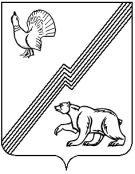 АДМИНИСТРАЦИЯ ГОРОДА ЮГОРСКАХанты-Мансийского автономного округа – Югры ПОСТАНОВЛЕНИЕот 17 апреля 2018 года                                                                                                                 № 1063О внесении изменений в постановлениеадминистрации города Югорска от 31.10.2013 № 3289«О муниципальной программе города Югорска «Профилактика правонарушений,противодействие коррупции и незаконномуобороту наркотиков в городе Югорскена 2014 – 2020 годы»В целях уточнения объемов финансирования программных мероприятий, в соответствии с постановлением администрации города Югорска от 07.10.2013 № 2906 «О муниципальных               и ведомственных целевых программах города Югорска»:1. Внести в приложение к постановлению администрации города Югорска от 31.10.2013 № 3289 «О муниципальной программе города Югорска «Профилактика правонарушений, противодействие коррупции и незаконному обороту наркотиков в городе Югорске на 2014 – 2020 годы» (с изменениями от 29.04.2014 № 1819, от 25.06.2014 № 2928, от 06.08.2014 № 3994, от 19.09.2014 № 4897, от 22.10.2014 № 5600, от 17.11.2014 № 6232, от 23.12.2014 № 7243,                    от 30.12.2014 № 7414, от 16.04.2015 № 1847, от 21.05.2015 № 2086, от 28.08.2015 № 2902,                  от 01.10.2015 № 3080, от 18.12.2015 № 3648, от 04.05.2016 № 949, от 13.09.2016 № 2215,                    от 24.11.2016 № 2959, от 11.07.2017 № 1671, от 19.12.2017 № 3209, от 19.12.2017 № 3210,                   от 20.03.2018 № 805, от 27.03.2018 № 872) следующие изменения:1.1. В паспорте муниципальной программы строку «Финансовое обеспечение муниципальной программы» изложить в следующей редакции: «».1.2. Таблицу 2 изложить в новой редакции (приложение).2. Опубликовать постановление в официальном печатном издании города Югорска                   и разместить на официальном сайте органов местного самоуправления города Югорска.3. Настоящее постановление вступает в силу после его официального опубликования.4. Контроль за выполнением постановления возложить на первого заместителя главы города Югорска А.В. Бородкина.Исполняющий обязанностиглавы города Югорска                                                                                                А.В. БородкинПриложениек постановлениюадминистрации города Югорскаот 17 апреля 2018 года № 1063Таблица 2Перечень основных мероприятий муниципальной программы«Профилактика правонарушений, противодействие коррупции и незаконному обороту наркотиковв городе Югорске на 2014 - 2020 годы»Финансовое обеспечение муниципальной программыОбщее финансирование муниципальной программы составляет 49468,6 тыс. рублей,в том числе:за счет средств федерального бюджета – 330,5 тыс. рублей;за счет средств окружного бюджета – 39758,5 тыс. рублей;за счет средств местного бюджета – 9379,6 тыс. рублей;В том числе:2014 год – 3890,3 тыс. рублей, из них:за счет средств окружного бюджета – 895,6 тыс. рублей;за счет средств местного бюджета – 2994,7 тыс. рублей;2015 год – 1 523,1 тыс. рублей, из них:за счет средств окружного бюджета – 706, 6 тыс. рублей;за счет средств местного бюджета – 816, 5 тыс. рублей;2016 год – 8953,4 тыс. рублей, из них:за счет средств федерального бюджета – 233,6 тыс. рублей;за счет средств окружного бюджета – 6866,3 тыс. рублей;за счет средств местного бюджета – 1853,5 тыс. рублей;2017  год – 8256,9 тыс. рублей, из них:за счет средств федерального бюджета – 24,0 тыс. рублей;за счет средств окружного бюджета – 7245,5 тыс. рублей;за счет средств местного бюджета – 987,4 тыс. рублей;2018 год –9070,7 тыс. рублей, из них:за счет средств федерального бюджета – 62,0 тыс. рублей;за счет средств окружного бюджета – 8029,3 тыс. рублей;за счет средств местного бюджета –979,4 тыс. рублей;2019 год– 8948,7 тыс. рублей, из них:за счет средств федерального бюджета – 4,2 тыс. рублей;за счет средств окружного бюджета – 8051,6 тыс. рублей;за счет средств местного бюджета – 892,9 тыс. рублей;2020 год – 8825,5 тыс. рублей, из них:за счет средств федерального бюджета – 6,7 тыс. рублей;за счет средств окружного бюджета – 7963,6 тыс. рублей;за счет средств местного бюджета – 855,2 тыс. рублейКод строки№ основного мероприятияОсновные мероприятия программы (связь мероприятий с целевыми показателями муниципальной программы)Ответственный исполнитель/ соисполнитель (наименование органа или структурного подразделения)Финансовые затраты на реализацию (тыс. рублей)Финансовые затраты на реализацию (тыс. рублей)Финансовые затраты на реализацию (тыс. рублей)Финансовые затраты на реализацию (тыс. рублей)Финансовые затраты на реализацию (тыс. рублей)Финансовые затраты на реализацию (тыс. рублей)Финансовые затраты на реализацию (тыс. рублей)Финансовые затраты на реализацию (тыс. рублей)Финансовые затраты на реализацию (тыс. рублей)Код строки№ основного мероприятияОсновные мероприятия программы (связь мероприятий с целевыми показателями муниципальной программы)Ответственный исполнитель/ соисполнитель (наименование органа или структурного подразделения)Источники финансированияВсего2014 год2015 год2016 год2017 год2018 год2019 год2020 год01Цель 1. Совершенствование системы профилактики правонарушенийЦель 1. Совершенствование системы профилактики правонарушенийЦель 1. Совершенствование системы профилактики правонарушенийЦель 1. Совершенствование системы профилактики правонарушенийЦель 1. Совершенствование системы профилактики правонарушенийЦель 1. Совершенствование системы профилактики правонарушенийЦель 1. Совершенствование системы профилактики правонарушенийЦель 1. Совершенствование системы профилактики правонарушенийЦель 1. Совершенствование системы профилактики правонарушенийЦель 1. Совершенствование системы профилактики правонарушенийЦель 1. Совершенствование системы профилактики правонарушенийЦель 1. Совершенствование системы профилактики правонарушений02Подпрограмма I. Профилактика правонарушенийПодпрограмма I. Профилактика правонарушенийПодпрограмма I. Профилактика правонарушенийПодпрограмма I. Профилактика правонарушенийПодпрограмма I. Профилактика правонарушенийПодпрограмма I. Профилактика правонарушенийПодпрограмма I. Профилактика правонарушенийПодпрограмма I. Профилактика правонарушенийПодпрограмма I. Профилактика правонарушенийПодпрограмма I. Профилактика правонарушенийПодпрограмма I. Профилактика правонарушенийПодпрограмма I. Профилактика правонарушений03Задача 1. Создание и совершенствование условий для общественного порядка, в том числе с участием граждан, информационного и методического сопровожденияЗадача 1. Создание и совершенствование условий для общественного порядка, в том числе с участием граждан, информационного и методического сопровожденияЗадача 1. Создание и совершенствование условий для общественного порядка, в том числе с участием граждан, информационного и методического сопровожденияЗадача 1. Создание и совершенствование условий для общественного порядка, в том числе с участием граждан, информационного и методического сопровожденияЗадача 1. Создание и совершенствование условий для общественного порядка, в том числе с участием граждан, информационного и методического сопровожденияЗадача 1. Создание и совершенствование условий для общественного порядка, в том числе с участием граждан, информационного и методического сопровожденияЗадача 1. Создание и совершенствование условий для общественного порядка, в том числе с участием граждан, информационного и методического сопровожденияЗадача 1. Создание и совершенствование условий для общественного порядка, в том числе с участием граждан, информационного и методического сопровожденияЗадача 1. Создание и совершенствование условий для общественного порядка, в том числе с участием граждан, информационного и методического сопровожденияЗадача 1. Создание и совершенствование условий для общественного порядка, в том числе с участием граждан, информационного и методического сопровожденияЗадача 1. Создание и совершенствование условий для общественного порядка, в том числе с участием граждан, информационного и методического сопровожденияЗадача 1. Создание и совершенствование условий для общественного порядка, в том числе с участием граждан, информационного и методического сопровождения041.1.1Обеспечение функционирования и развития систем видеонаблюдения в сфере общественного порядка,  безопасности дорожного движения (2) департамент жилищно-коммунального и строительного комплекса администрации города Югорскафедеральный бюджет051.1.1Обеспечение функционирования и развития систем видеонаблюдения в сфере общественного порядка,  безопасности дорожного движения (2) департамент жилищно-коммунального и строительного комплекса администрации города Югорскабюджет автономного округа061.1.1Обеспечение функционирования и развития систем видеонаблюдения в сфере общественного порядка,  безопасности дорожного движения (2) департамент жилищно-коммунального и строительного комплекса администрации города Югорскаместный бюджет 2500,02500,0071.1.1Обеспечение функционирования и развития систем видеонаблюдения в сфере общественного порядка,  безопасности дорожного движения (2) департамент жилищно-коммунального и строительного комплекса администрации города Югорскаиные внебюджетные источники081.1.1Обеспечение функционирования и развития систем видеонаблюдения в сфере общественного порядка,  безопасности дорожного движения (2) муниципальное казенное учреждение «Служба обеспечения органов местного самоуправления»,федеральный бюджет091.1.1Обеспечение функционирования и развития систем видеонаблюдения в сфере общественного порядка,  безопасности дорожного движения (2) муниципальное казенное учреждение «Служба обеспечения органов местного самоуправления»,бюджет автономного округа693,0693,0101.1.1Обеспечение функционирования и развития систем видеонаблюдения в сфере общественного порядка,  безопасности дорожного движения (2) муниципальное казенное учреждение «Служба обеспечения органов местного самоуправления»,местный бюджет 583,5400,0183,5111.1.1Обеспечение функционирования и развития систем видеонаблюдения в сфере общественного порядка,  безопасности дорожного движения (2) муниципальное казенное учреждение «Служба обеспечения органов местного самоуправления»,иные внебюджетные источники121.1.1Обеспечение функционирования и развития систем видеонаблюдения в сфере общественного порядка,  безопасности дорожного движения (2) управление социальной политики администрации города Югорскафедеральный бюджет131.1.1Обеспечение функционирования и развития систем видеонаблюдения в сфере общественного порядка,  безопасности дорожного движения (2) управление социальной политики администрации города Югорскабюджет автономного округа3935,1250,0527,51040,01058,81058,8141.1.1Обеспечение функционирования и развития систем видеонаблюдения в сфере общественного порядка,  безопасности дорожного движения (2) управление социальной политики администрации города Югорскаместный бюджет5676,6595,01818,1881,4852,7764,7764,7151.1.1Обеспечение функционирования и развития систем видеонаблюдения в сфере общественного порядка,  безопасности дорожного движения (2) управление социальной политики администрации города Югорскаиные внебюджетные источники161.1.1Обеспечение функционирования и развития систем видеонаблюдения в сфере общественного порядка,  безопасности дорожного движения (2) управление социальной политики администрации города Югорскавсего13388,23593,01028,51818,11408,91892,71823,51823,5171.1.2Создание условий для деятельности народной дружины на территории города Югорска (1)управление внутренней политики и общественных связей администрации города Югорскафедеральный бюджет181.1.2Создание условий для деятельности народной дружины на территории города Югорска (1)управление внутренней политики и общественных связей администрации города Югорскабюджет автономного округа703,7202,688,682,484,1109,0112,524,5191.1.2Создание условий для деятельности народной дружины на территории города Югорска (1)управление внутренней политики и общественных связей администрации города Югорскаместный бюджет263,048,238,035,436,046,748,210,5201.1.2Создание условий для деятельности народной дружины на территории города Югорска (1)управление внутренней политики и общественных связей администрации города Югорскаиные внебюджетные источники211.1.2Создание условий для деятельности народной дружины на территории города Югорска (1)управление внутренней политики и общественных связей администрации города Югорскавсего966,7250,8126,6117,8120,1155,7160,735,0221.1.3Осуществление государственных полномочий по созданию и обеспечению деятельности административной комиссии города Югорска(3)административная комиссия города Югорска федеральный бюджет231.1.3Осуществление государственных полномочий по созданию и обеспечению деятельности административной комиссии города Югорска(3)административная комиссия города Югорска бюджет автономного округа7969,71559,21559,21617,11617,11617,1241.1.3Осуществление государственных полномочий по созданию и обеспечению деятельности административной комиссии города Югорска(3)административная комиссия города Югорска местный бюджет251.1.3Осуществление государственных полномочий по созданию и обеспечению деятельности административной комиссии города Югорска(3)административная комиссия города Югорска иные внебюджетные источники261.1.3Осуществление государственных полномочий по созданию и обеспечению деятельности административной комиссии города Югорска(3)административная комиссия города Югорска всего7969,71559,21559,21617,11617,11617,1271.1.4Осуществление государственных полномочий по составлению (изменению) списков кандидатов в присяжные заседатели федеральных судов общей юрисдикции(5)юридическое управление администрации города Югорскафедеральный бюджет330,5233,624,062,04,26,7281.1.4Осуществление государственных полномочий по составлению (изменению) списков кандидатов в присяжные заседатели федеральных судов общей юрисдикции(5)юридическое управление администрации города Югорскабюджет автономного округа291.1.4Осуществление государственных полномочий по составлению (изменению) списков кандидатов в присяжные заседатели федеральных судов общей юрисдикции(5)юридическое управление администрации города Югорскаместный бюджет301.1.4Осуществление государственных полномочий по составлению (изменению) списков кандидатов в присяжные заседатели федеральных судов общей юрисдикции(5)юридическое управление администрации города Югорскаиные внебюджетные источники311.1.4Осуществление государственных полномочий по составлению (изменению) списков кандидатов в присяжные заседатели федеральных судов общей юрисдикции(5)юридическое управление администрации города Югорскавсего330,5233,624,062,04,26,7321.1.5Осуществление государственных полномочий по созданию и обеспечениюдеятельности отдела по организации деятельности территориальной комиссии по делам несовершеннолетних и защите их прав при администрации города Югорска (4)отдел по организации деятельности территориальной комиссии по делам несовершеннолетних и защите их прав при администрации города Югорскафедеральный бюджет331.1.5Осуществление государственных полномочий по созданию и обеспечениюдеятельности отдела по организации деятельности территориальной комиссии по делам несовершеннолетних и защите их прав при администрации города Югорска (4)отдел по организации деятельности территориальной комиссии по делам несовершеннолетних и защите их прав при администрации города Югорскабюджет автономного округа25939,05074,75074,75263,25263,25263,2341.1.5Осуществление государственных полномочий по созданию и обеспечениюдеятельности отдела по организации деятельности территориальной комиссии по делам несовершеннолетних и защите их прав при администрации города Югорска (4)отдел по организации деятельности территориальной комиссии по делам несовершеннолетних и защите их прав при администрации города Югорскаместный бюджет 351.1.5Осуществление государственных полномочий по созданию и обеспечениюдеятельности отдела по организации деятельности территориальной комиссии по делам несовершеннолетних и защите их прав при администрации города Югорска (4)отдел по организации деятельности территориальной комиссии по делам несовершеннолетних и защите их прав при администрации города Югорскаиные внебюджетные источники361.1.5Осуществление государственных полномочий по созданию и обеспечениюдеятельности отдела по организации деятельности территориальной комиссии по делам несовершеннолетних и защите их прав при администрации города Югорска (4)отдел по организации деятельности территориальной комиссии по делам несовершеннолетних и защите их прав при администрации города Югорскавсего25939,05074,75074,75263,25263,25263,2371.1.6Информационное обеспечение мероприятий в СМИ города Югорска, направленных на профилактику правонарушений (3)управление внутренней политики и общественных связей администрации города Югорскафедеральный бюджет381.1.6Информационное обеспечение мероприятий в СМИ города Югорска, направленных на профилактику правонарушений (3)управление внутренней политики и общественных связей администрации города Югорскабюджет автономного округа391.1.6Информационное обеспечение мероприятий в СМИ города Югорска, направленных на профилактику правонарушений (3)управление внутренней политики и общественных связей администрации города Югорскаместный бюджет 401.1.6Информационное обеспечение мероприятий в СМИ города Югорска, направленных на профилактику правонарушений (3)управление внутренней политики и общественных связей администрации города Югорскаиные внебюджетные источники401.1.6Информационное обеспечение мероприятий в СМИ города Югорска, направленных на профилактику правонарушений (3)управление внутренней политики и общественных связей администрации города Югорскавсего42Итого по задаче 1Итого по задаче 1Итого по задаче 1федеральный бюджет330,5233,624,062,04,26,743Итого по задаче 1Итого по задаче 1Итого по задаче 1бюджет автономного округа39240,5895,6338, 66716,37245,58029,38051,67963,644Итого по задаче 1Итого по задаче 1Итого по задаче 1местный бюджет 9023,12948,2816,51853,5917,4899,4812,9775,245Итого по задаче 1Итого по задаче 1Итого по задаче 1иные внебюджетные источники46Итого по задаче 1Итого по задаче 1Итого по задаче 1всего48594,13843,81155,18803,48186,98990,78868,78745,547Итого по подпрограмме IИтого по подпрограмме IИтого по подпрограмме Iфедеральный бюджет330,5233,624,062,04,26,748Итого по подпрограмме IИтого по подпрограмме IИтого по подпрограмме Iбюджет автономного округа39240,5895,6338, 66716,37245,58029,38051,67963,649Итого по подпрограмме IИтого по подпрограмме IИтого по подпрограмме Iместный бюджет 9023,12948,2816,51853,5917,4899,4812,9775,250Итого по подпрограмме IИтого по подпрограмме IИтого по подпрограмме Iиные внебюджетные источники51Итого по подпрограмме IИтого по подпрограмме IИтого по подпрограмме Iвсего48594,13843,81155,18803,48186,98990,78868,78745,552Цель 2. Совершенствование системы противодействия коррупции и снижения уровня коррупции в городе ЮгорскеЦель 2. Совершенствование системы противодействия коррупции и снижения уровня коррупции в городе ЮгорскеЦель 2. Совершенствование системы противодействия коррупции и снижения уровня коррупции в городе ЮгорскеЦель 2. Совершенствование системы противодействия коррупции и снижения уровня коррупции в городе ЮгорскеЦель 2. Совершенствование системы противодействия коррупции и снижения уровня коррупции в городе ЮгорскеЦель 2. Совершенствование системы противодействия коррупции и снижения уровня коррупции в городе ЮгорскеЦель 2. Совершенствование системы противодействия коррупции и снижения уровня коррупции в городе ЮгорскеЦель 2. Совершенствование системы противодействия коррупции и снижения уровня коррупции в городе ЮгорскеЦель 2. Совершенствование системы противодействия коррупции и снижения уровня коррупции в городе ЮгорскеЦель 2. Совершенствование системы противодействия коррупции и снижения уровня коррупции в городе ЮгорскеЦель 2. Совершенствование системы противодействия коррупции и снижения уровня коррупции в городе ЮгорскеЦель 2. Совершенствование системы противодействия коррупции и снижения уровня коррупции в городе Югорске53Подпрограмма II. Противодействие коррупцииПодпрограмма II. Противодействие коррупцииПодпрограмма II. Противодействие коррупцииПодпрограмма II. Противодействие коррупцииПодпрограмма II. Противодействие коррупцииПодпрограмма II. Противодействие коррупцииПодпрограмма II. Противодействие коррупцииПодпрограмма II. Противодействие коррупцииПодпрограмма II. Противодействие коррупцииПодпрограмма II. Противодействие коррупцииПодпрограмма II. Противодействие коррупцииПодпрограмма II. Противодействие коррупции54Задача 1. Создание и развитие профилактической антикоррупционной деятельностиЗадача 1. Создание и развитие профилактической антикоррупционной деятельностиЗадача 1. Создание и развитие профилактической антикоррупционной деятельностиЗадача 1. Создание и развитие профилактической антикоррупционной деятельностиЗадача 1. Создание и развитие профилактической антикоррупционной деятельностиЗадача 1. Создание и развитие профилактической антикоррупционной деятельностиЗадача 1. Создание и развитие профилактической антикоррупционной деятельностиЗадача 1. Создание и развитие профилактической антикоррупционной деятельностиЗадача 1. Создание и развитие профилактической антикоррупционной деятельностиЗадача 1. Создание и развитие профилактической антикоррупционной деятельностиЗадача 1. Создание и развитие профилактической антикоррупционной деятельностиЗадача 1. Создание и развитие профилактической антикоррупционной деятельности552.1.1Обеспечение проведения мероприятий по противодействию коррупции(6,8)управление внутренней политики и общественных связей администрации города Югорскафедеральный бюджет562.1.1Обеспечение проведения мероприятий по противодействию коррупции(6,8)управление внутренней политики и общественных связей администрации города Югорскабюджет автономного округа572.1.1Обеспечение проведения мероприятий по противодействию коррупции(6,8)управление внутренней политики и общественных связей администрации города Югорскаместный бюджет 90,030,030,030,0582.1.1Обеспечение проведения мероприятий по противодействию коррупции(6,8)управление внутренней политики и общественных связей администрации города Югорскаиные внебюджетные источники592.1.1Обеспечение проведения мероприятий по противодействию коррупции(6,8)управление внутренней политики и общественных связей администрации города Югорскавсего90,030,030,030,0602.1.2Проведение социологических исследований среди жителей города Югорска по оценке восприятия уровня коррупции (7)управление внутренней политики и общественных связей администрации города Югорскафедеральный бюджет612.1.2Проведение социологических исследований среди жителей города Югорска по оценке восприятия уровня коррупции (7)управление внутренней политики и общественных связей администрации города Югорскабюджет автономного округа622.1.2Проведение социологических исследований среди жителей города Югорска по оценке восприятия уровня коррупции (7)управление внутренней политики и общественных связей администрации города Югорскаместный бюджет 632.1.2Проведение социологических исследований среди жителей города Югорска по оценке восприятия уровня коррупции (7)управление внутренней политики и общественных связей администрации города Югорскаиные внебюджетные источники642.1.2Проведение социологических исследований среди жителей города Югорска по оценке восприятия уровня коррупции (7)управление внутренней политики и общественных связей администрации города Югорскавсего652.1.3Изготовление и тиражирование социальной рекламы антикоррупционной тематики (7)управление внутренней политики и общественных связей администрации города Югорскафедеральный бюджет662.1.3Изготовление и тиражирование социальной рекламы антикоррупционной тематики (7)управление внутренней политики и общественных связей администрации города Югорскабюджет автономного округа672.1.3Изготовление и тиражирование социальной рекламы антикоррупционной тематики (7)управление внутренней политики и общественных связей администрации города Югорскаместный бюджет 682.1.3Изготовление и тиражирование социальной рекламы антикоррупционной тематики (7)управление внутренней политики и общественных связей администрации города Югорскаиные внебюджетные источники692.1.3Изготовление и тиражирование социальной рекламы антикоррупционной тематики (7)управление внутренней политики и общественных связей администрации города Югорскавсего70Итого по задаче 1Итого по задаче 1Итого по задаче 1федеральный бюджет71Итого по задаче 1Итого по задаче 1Итого по задаче 1бюджет автономного округа72Итого по задаче 1Итого по задаче 1Итого по задаче 1местный бюджет 90,030,030,030,073Итого по задаче 1Итого по задаче 1Итого по задаче 1иные внебюджетные источники74Итого по задаче 1Итого по задаче 1Итого по задаче 1всего90,030,030,030,075Итого по подпрограмме IIИтого по подпрограмме IIИтого по подпрограмме IIфедеральный бюджет76Итого по подпрограмме IIИтого по подпрограмме IIИтого по подпрограмме IIбюджет автономного округа77Итого по подпрограмме IIИтого по подпрограмме IIИтого по подпрограмме IIместный бюджет 90,030,030,030,078Итого по подпрограмме IIИтого по подпрограмме IIИтого по подпрограмме IIиные внебюджетные источники79Итого по подпрограмме IIИтого по подпрограмме IIИтого по подпрограмме IIвсего90,030,030,030,080Цель 3. Совершенствование системы профилактики наркомании, организационного, нормативно-правового и ресурсного обеспечения субъектов антинаркотической деятельностиЦель 3. Совершенствование системы профилактики наркомании, организационного, нормативно-правового и ресурсного обеспечения субъектов антинаркотической деятельностиЦель 3. Совершенствование системы профилактики наркомании, организационного, нормативно-правового и ресурсного обеспечения субъектов антинаркотической деятельностиЦель 3. Совершенствование системы профилактики наркомании, организационного, нормативно-правового и ресурсного обеспечения субъектов антинаркотической деятельностиЦель 3. Совершенствование системы профилактики наркомании, организационного, нормативно-правового и ресурсного обеспечения субъектов антинаркотической деятельностиЦель 3. Совершенствование системы профилактики наркомании, организационного, нормативно-правового и ресурсного обеспечения субъектов антинаркотической деятельностиЦель 3. Совершенствование системы профилактики наркомании, организационного, нормативно-правового и ресурсного обеспечения субъектов антинаркотической деятельностиЦель 3. Совершенствование системы профилактики наркомании, организационного, нормативно-правового и ресурсного обеспечения субъектов антинаркотической деятельностиЦель 3. Совершенствование системы профилактики наркомании, организационного, нормативно-правового и ресурсного обеспечения субъектов антинаркотической деятельностиЦель 3. Совершенствование системы профилактики наркомании, организационного, нормативно-правового и ресурсного обеспечения субъектов антинаркотической деятельностиЦель 3. Совершенствование системы профилактики наркомании, организационного, нормативно-правового и ресурсного обеспечения субъектов антинаркотической деятельностиЦель 3. Совершенствование системы профилактики наркомании, организационного, нормативно-правового и ресурсного обеспечения субъектов антинаркотической деятельности81Подпрограмма III. Противодействие незаконному обороту наркотиковПодпрограмма III. Противодействие незаконному обороту наркотиковПодпрограмма III. Противодействие незаконному обороту наркотиковПодпрограмма III. Противодействие незаконному обороту наркотиковПодпрограмма III. Противодействие незаконному обороту наркотиковПодпрограмма III. Противодействие незаконному обороту наркотиковПодпрограмма III. Противодействие незаконному обороту наркотиковПодпрограмма III. Противодействие незаконному обороту наркотиковПодпрограмма III. Противодействие незаконному обороту наркотиковПодпрограмма III. Противодействие незаконному обороту наркотиковПодпрограмма III. Противодействие незаконному обороту наркотиковПодпрограмма III. Противодействие незаконному обороту наркотиков82Задача 1. Координация и создание условий для деятельности субъектов профилактики наркомании. Развитие профилактической антинаркотической деятельностиЗадача 1. Координация и создание условий для деятельности субъектов профилактики наркомании. Развитие профилактической антинаркотической деятельностиЗадача 1. Координация и создание условий для деятельности субъектов профилактики наркомании. Развитие профилактической антинаркотической деятельностиЗадача 1. Координация и создание условий для деятельности субъектов профилактики наркомании. Развитие профилактической антинаркотической деятельностиЗадача 1. Координация и создание условий для деятельности субъектов профилактики наркомании. Развитие профилактической антинаркотической деятельностиЗадача 1. Координация и создание условий для деятельности субъектов профилактики наркомании. Развитие профилактической антинаркотической деятельностиЗадача 1. Координация и создание условий для деятельности субъектов профилактики наркомании. Развитие профилактической антинаркотической деятельностиЗадача 1. Координация и создание условий для деятельности субъектов профилактики наркомании. Развитие профилактической антинаркотической деятельностиЗадача 1. Координация и создание условий для деятельности субъектов профилактики наркомании. Развитие профилактической антинаркотической деятельностиЗадача 1. Координация и создание условий для деятельности субъектов профилактики наркомании. Развитие профилактической антинаркотической деятельностиЗадача 1. Координация и создание условий для деятельности субъектов профилактики наркомании. Развитие профилактической антинаркотической деятельностиЗадача 1. Координация и создание условий для деятельности субъектов профилактики наркомании. Развитие профилактической антинаркотической деятельности833.1.1Повышение профессионального уровня, квалификации специалистов субъектов профилактики, занимающихся  пропагандой здорового образа жизни и профилактикой наркомании (9)управление внутренней политики и общественных связей администрации города Югорскафедеральный бюджет843.1.1Повышение профессионального уровня, квалификации специалистов субъектов профилактики, занимающихся  пропагандой здорового образа жизни и профилактикой наркомании (9)управление внутренней политики и общественных связей администрации города Югорскабюджет автономного округа853.1.1Повышение профессионального уровня, квалификации специалистов субъектов профилактики, занимающихся  пропагандой здорового образа жизни и профилактикой наркомании (9)управление внутренней политики и общественных связей администрации города Югорскаместный бюджет 46,546,5863.1.1Повышение профессионального уровня, квалификации специалистов субъектов профилактики, занимающихся  пропагандой здорового образа жизни и профилактикой наркомании (9)управление внутренней политики и общественных связей администрации города Югорскаиные внебюджетные источники873.1.1Повышение профессионального уровня, квалификации специалистов субъектов профилактики, занимающихся  пропагандой здорового образа жизни и профилактикой наркомании (9)управление социальной политики администрации города Югорска федеральный бюджет883.1.1Повышение профессионального уровня, квалификации специалистов субъектов профилактики, занимающихся  пропагандой здорового образа жизни и профилактикой наркомании (9)управление социальной политики администрации города Югорска бюджет автономного округа50,050,0893.1.1Повышение профессионального уровня, квалификации специалистов субъектов профилактики, занимающихся  пропагандой здорового образа жизни и профилактикой наркомании (9)управление социальной политики администрации города Югорска местный бюджет 903.1.1Повышение профессионального уровня, квалификации специалистов субъектов профилактики, занимающихся  пропагандой здорового образа жизни и профилактикой наркомании (9)управление социальной политики администрации города Югорска иные внебюджетные источники913.1.1Повышение профессионального уровня, квалификации специалистов субъектов профилактики, занимающихся  пропагандой здорового образа жизни и профилактикой наркомании (9)управление социальной политики администрации города Югорска всего96,546,550,0923.1.2Создание условий для деятельности субъектов профилактики наркомании, в том числе занимающихся реабилитацией и ресоциализацией наркозависимых лиц (9)управление внутренней политики и общественных связей администрации города Югорскафедеральный бюджет933.1.2Создание условий для деятельности субъектов профилактики наркомании, в том числе занимающихся реабилитацией и ресоциализацией наркозависимых лиц (9)управление внутренней политики и общественных связей администрации города Югорскабюджет автономного округа368,0368,0943.1.2Создание условий для деятельности субъектов профилактики наркомании, в том числе занимающихся реабилитацией и ресоциализацией наркозависимых лиц (9)управление внутренней политики и общественных связей администрации города Югорскаместный бюджет 953.1.2Создание условий для деятельности субъектов профилактики наркомании, в том числе занимающихся реабилитацией и ресоциализацией наркозависимых лиц (9)управление внутренней политики и общественных связей администрации города Югорскаиные внебюджетные источники963.1.2Создание условий для деятельности субъектов профилактики наркомании, в том числе занимающихся реабилитацией и ресоциализацией наркозависимых лиц (9)управление социальной политики администрации города Югорска федеральный бюджет973.1.2Создание условий для деятельности субъектов профилактики наркомании, в том числе занимающихся реабилитацией и ресоциализацией наркозависимых лиц (9)управление социальной политики администрации города Югорска бюджет автономного округа100,0100,0983.1.2Создание условий для деятельности субъектов профилактики наркомании, в том числе занимающихся реабилитацией и ресоциализацией наркозависимых лиц (9)управление социальной политики администрации города Югорска местный бюджет 220,070,050,050,050,0993.1.2Создание условий для деятельности субъектов профилактики наркомании, в том числе занимающихся реабилитацией и ресоциализацией наркозависимых лиц (9)управление социальной политики администрации города Югорска иные внебюджетные источники1003.1.2Создание условий для деятельности субъектов профилактики наркомании, в том числе занимающихся реабилитацией и ресоциализацией наркозависимых лиц (9)управление социальной политики администрации города Югорска всего688,0368,0100,070,050,050,050,01013.1.3Информационное обеспечение мероприятий в СМИ города Югорска, направленных на профилактику наркомании (9)управление внутренней политики и общественных связей администрации города Югорска федеральный бюджет1023.1.3Информационное обеспечение мероприятий в СМИ города Югорска, направленных на профилактику наркомании (9)управление внутренней политики и общественных связей администрации города Югорска бюджет автономногоокруга1033.1.3Информационное обеспечение мероприятий в СМИ города Югорска, направленных на профилактику наркомании (9)управление внутренней политики и общественных связей администрации города Югорска местный бюджет1043.1.3Информационное обеспечение мероприятий в СМИ города Югорска, направленных на профилактику наркомании (9)управление внутренней политики и общественных связей администрации города Югорска иные внебюджетные источники1053.1.3Информационное обеспечение мероприятий в СМИ города Югорска, направленных на профилактику наркомании (9)управление внутренней политики и общественных связей администрации города Югорска всего106Итого по задаче 1Итого по задаче 1Итого по задаче 1федеральный бюджет107Итого по задаче 1Итого по задаче 1Итого по задаче 1бюджет автономногоокруга518,0368,0150,0108Итого по задаче 1Итого по задаче 1Итого по задаче 1местный бюджет266,546,570,050,050,050,0109Итого по задаче 1Итого по задаче 1Итого по задаче 1иные внебюджетные источники110Итого по задаче 1Итого по задаче 1Итого по задаче 1всего784,546,5368,0150,070,050,050,050,0111Итого по подпрограмме IIIИтого по подпрограмме IIIИтого по подпрограмме IIIфедеральный бюджет112Итого по подпрограмме IIIИтого по подпрограмме IIIИтого по подпрограмме IIIбюджет автономного округа518,0368,0150,0113Итого по подпрограмме IIIИтого по подпрограмме IIIИтого по подпрограмме IIIместный бюджет 266,546,570,050,050,050,0114Итого по подпрограмме IIIИтого по подпрограмме IIIИтого по подпрограмме IIIиные внебюджетные источники115Итого по подпрограмме IIIИтого по подпрограмме IIIИтого по подпрограмме IIIвсего784,546,5368,0150,070,050,050,050,0116ВСЕГО ПО МУНИЦИПАЛЬНОЙ ПРОГРАММЕВСЕГО ПО МУНИЦИПАЛЬНОЙ ПРОГРАММЕВСЕГО ПО МУНИЦИПАЛЬНОЙ ПРОГРАММЕфедеральный бюджет330,5233,624,062,04,26,7117ВСЕГО ПО МУНИЦИПАЛЬНОЙ ПРОГРАММЕВСЕГО ПО МУНИЦИПАЛЬНОЙ ПРОГРАММЕВСЕГО ПО МУНИЦИПАЛЬНОЙ ПРОГРАММЕбюджет автономного округа39758,5895,6706,66866,37245,58029,38051,67963,6118ВСЕГО ПО МУНИЦИПАЛЬНОЙ ПРОГРАММЕВСЕГО ПО МУНИЦИПАЛЬНОЙ ПРОГРАММЕВСЕГО ПО МУНИЦИПАЛЬНОЙ ПРОГРАММЕместный бюджет 9379,62994,7816,51853,5987,4979,4892,9855,2119ВСЕГО ПО МУНИЦИПАЛЬНОЙ ПРОГРАММЕВСЕГО ПО МУНИЦИПАЛЬНОЙ ПРОГРАММЕВСЕГО ПО МУНИЦИПАЛЬНОЙ ПРОГРАММЕиные внебюджетные источники120ВСЕГО ПО МУНИЦИПАЛЬНОЙ ПРОГРАММЕВСЕГО ПО МУНИЦИПАЛЬНОЙ ПРОГРАММЕВСЕГО ПО МУНИЦИПАЛЬНОЙ ПРОГРАММЕвсего49468,63890,31523,18953,48256,99070,78948,78825,5121В том числе:В том числе:В том числе:В том числе:В том числе:В том числе:В том числе:В том числе:В том числе:В том числе:В том числе:В том числе:122Ответственный исполнитель (управление внутренней политики и общественных связей администрации города Югорска)Ответственный исполнитель (управление внутренней политики и общественных связей администрации города Югорска)Ответственный исполнитель (управление внутренней политики и общественных связей администрации города Югорска)федеральный бюджет123Ответственный исполнитель (управление внутренней политики и общественных связей администрации города Югорска)Ответственный исполнитель (управление внутренней политики и общественных связей администрации города Югорска)Ответственный исполнитель (управление внутренней политики и общественных связей администрации города Югорска)бюджет автономного округа1071,7202,6456,682,484,1109,0112,524,5124Ответственный исполнитель (управление внутренней политики и общественных связей администрации города Югорска)Ответственный исполнитель (управление внутренней политики и общественных связей администрации города Югорска)Ответственный исполнитель (управление внутренней политики и общественных связей администрации города Югорска)местный бюджет 399,594,738,035,436,076,778,240,5125Ответственный исполнитель (управление внутренней политики и общественных связей администрации города Югорска)Ответственный исполнитель (управление внутренней политики и общественных связей администрации города Югорска)Ответственный исполнитель (управление внутренней политики и общественных связей администрации города Югорска)иные внебюджетные источники126Ответственный исполнитель (управление внутренней политики и общественных связей администрации города Югорска)Ответственный исполнитель (управление внутренней политики и общественных связей администрации города Югорска)Ответственный исполнитель (управление внутренней политики и общественных связей администрации города Югорска)Всего1471,2297,3494,6117,8120,1185,7190,765,0127Соисполнитель 1 (департамент жилищно-коммунального и строительного комплекса администрации города Югорска)Соисполнитель 1 (департамент жилищно-коммунального и строительного комплекса администрации города Югорска)Соисполнитель 1 (департамент жилищно-коммунального и строительного комплекса администрации города Югорска)федеральный бюджет128Соисполнитель 1 (департамент жилищно-коммунального и строительного комплекса администрации города Югорска)Соисполнитель 1 (департамент жилищно-коммунального и строительного комплекса администрации города Югорска)Соисполнитель 1 (департамент жилищно-коммунального и строительного комплекса администрации города Югорска)бюджет автономного округа129Соисполнитель 1 (департамент жилищно-коммунального и строительного комплекса администрации города Югорска)Соисполнитель 1 (департамент жилищно-коммунального и строительного комплекса администрации города Югорска)Соисполнитель 1 (департамент жилищно-коммунального и строительного комплекса администрации города Югорска)местный бюджет 2500,02500,0130Соисполнитель 1 (департамент жилищно-коммунального и строительного комплекса администрации города Югорска)Соисполнитель 1 (департамент жилищно-коммунального и строительного комплекса администрации города Югорска)Соисполнитель 1 (департамент жилищно-коммунального и строительного комплекса администрации города Югорска)иные внебюджетные источники131Соисполнитель 1 (департамент жилищно-коммунального и строительного комплекса администрации города Югорска)Соисполнитель 1 (департамент жилищно-коммунального и строительного комплекса администрации города Югорска)Соисполнитель 1 (департамент жилищно-коммунального и строительного комплекса администрации города Югорска)Всего2500,02500,0132Соисполнитель 2 (муниципальное казенное учреждение «Служба обеспечения органов местного самоуправления»)Соисполнитель 2 (муниципальное казенное учреждение «Служба обеспечения органов местного самоуправления»)Соисполнитель 2 (муниципальное казенное учреждение «Служба обеспечения органов местного самоуправления»)федеральный бюджет133Соисполнитель 2 (муниципальное казенное учреждение «Служба обеспечения органов местного самоуправления»)Соисполнитель 2 (муниципальное казенное учреждение «Служба обеспечения органов местного самоуправления»)Соисполнитель 2 (муниципальное казенное учреждение «Служба обеспечения органов местного самоуправления»)бюджет автономного округа693,0693,0134Соисполнитель 2 (муниципальное казенное учреждение «Служба обеспечения органов местного самоуправления»)Соисполнитель 2 (муниципальное казенное учреждение «Служба обеспечения органов местного самоуправления»)Соисполнитель 2 (муниципальное казенное учреждение «Служба обеспечения органов местного самоуправления»)местный бюджет 583,5400,0183,5135Соисполнитель 2 (муниципальное казенное учреждение «Служба обеспечения органов местного самоуправления»)Соисполнитель 2 (муниципальное казенное учреждение «Служба обеспечения органов местного самоуправления»)Соисполнитель 2 (муниципальное казенное учреждение «Служба обеспечения органов местного самоуправления»)иные внебюджетные источники136Соисполнитель 2 (муниципальное казенное учреждение «Служба обеспечения органов местного самоуправления»)Соисполнитель 2 (муниципальное казенное учреждение «Служба обеспечения органов местного самоуправления»)Соисполнитель 2 (муниципальное казенное учреждение «Служба обеспечения органов местного самоуправления»)Всего1276,51093,0183,5137Соисполнитель 3 (управление социальной политики администрации города Югорска)Соисполнитель 3 (управление социальной политики администрации города Югорска)Соисполнитель 3 (управление социальной политики администрации города Югорска)федеральный бюджет138Соисполнитель 3 (управление социальной политики администрации города Югорска)Соисполнитель 3 (управление социальной политики администрации города Югорска)Соисполнитель 3 (управление социальной политики администрации города Югорска)бюджет автономного округа4085,1250,0150,0527,51040,01058,81058,8139Соисполнитель 3 (управление социальной политики администрации города Югорска)Соисполнитель 3 (управление социальной политики администрации города Югорска)Соисполнитель 3 (управление социальной политики администрации города Югорска)местный бюджет 5896,6595,01818,1951,4902,7814,7814,7140Соисполнитель 3 (управление социальной политики администрации города Югорска)Соисполнитель 3 (управление социальной политики администрации города Югорска)Соисполнитель 3 (управление социальной политики администрации города Югорска)иные внебюджетные источники141Соисполнитель 3 (управление социальной политики администрации города Югорска)Соисполнитель 3 (управление социальной политики администрации города Югорска)Соисполнитель 3 (управление социальной политики администрации города Югорска)Всего9981,7845,01968,11478,91942,71873,51873,5142Соисполнитель 4 (административная комиссия города Югорска)Соисполнитель 4 (административная комиссия города Югорска)Соисполнитель 4 (административная комиссия города Югорска)федеральный бюджет143Соисполнитель 4 (административная комиссия города Югорска)Соисполнитель 4 (административная комиссия города Югорска)Соисполнитель 4 (административная комиссия города Югорска)бюджет автономного округа7969,71559,21559,21617,11617,11617,1144Соисполнитель 4 (административная комиссия города Югорска)Соисполнитель 4 (административная комиссия города Югорска)Соисполнитель 4 (административная комиссия города Югорска)местный бюджет 145Соисполнитель 4 (административная комиссия города Югорска)Соисполнитель 4 (административная комиссия города Югорска)Соисполнитель 4 (административная комиссия города Югорска)иные внебюджетные источники146Соисполнитель 4 (административная комиссия города Югорска)Соисполнитель 4 (административная комиссия города Югорска)Соисполнитель 4 (административная комиссия города Югорска)Всего7969,71559,21559,21617,11617,11617,1147Соисполнитель 5 (юридическое управление администрации города Югорска)Соисполнитель 5 (юридическое управление администрации города Югорска)Соисполнитель 5 (юридическое управление администрации города Югорска)федеральный бюджет330,5233,624,062,04,26,7148Соисполнитель 5 (юридическое управление администрации города Югорска)Соисполнитель 5 (юридическое управление администрации города Югорска)Соисполнитель 5 (юридическое управление администрации города Югорска)бюджет автономного округа149Соисполнитель 5 (юридическое управление администрации города Югорска)Соисполнитель 5 (юридическое управление администрации города Югорска)Соисполнитель 5 (юридическое управление администрации города Югорска)местный бюджет 150Соисполнитель 5 (юридическое управление администрации города Югорска)Соисполнитель 5 (юридическое управление администрации города Югорска)Соисполнитель 5 (юридическое управление администрации города Югорска)иные внебюджетные источники151Соисполнитель 5 (юридическое управление администрации города Югорска)Соисполнитель 5 (юридическое управление администрации города Югорска)Соисполнитель 5 (юридическое управление администрации города Югорска)Всего330,5233,624,062,04,26,7152Соисполнитель 6 (отдел по организации деятельности территориальной комиссии по делам несовершеннолетних и защите их прав при администрации города Югорска)Соисполнитель 6 (отдел по организации деятельности территориальной комиссии по делам несовершеннолетних и защите их прав при администрации города Югорска)Соисполнитель 6 (отдел по организации деятельности территориальной комиссии по делам несовершеннолетних и защите их прав при администрации города Югорска)федеральный бюджет153Соисполнитель 6 (отдел по организации деятельности территориальной комиссии по делам несовершеннолетних и защите их прав при администрации города Югорска)Соисполнитель 6 (отдел по организации деятельности территориальной комиссии по делам несовершеннолетних и защите их прав при администрации города Югорска)Соисполнитель 6 (отдел по организации деятельности территориальной комиссии по делам несовершеннолетних и защите их прав при администрации города Югорска)бюджет автономного округа25939,05074,75074,75263,25263,25263,2154Соисполнитель 6 (отдел по организации деятельности территориальной комиссии по делам несовершеннолетних и защите их прав при администрации города Югорска)Соисполнитель 6 (отдел по организации деятельности территориальной комиссии по делам несовершеннолетних и защите их прав при администрации города Югорска)Соисполнитель 6 (отдел по организации деятельности территориальной комиссии по делам несовершеннолетних и защите их прав при администрации города Югорска)местный бюджет 155Соисполнитель 6 (отдел по организации деятельности территориальной комиссии по делам несовершеннолетних и защите их прав при администрации города Югорска)Соисполнитель 6 (отдел по организации деятельности территориальной комиссии по делам несовершеннолетних и защите их прав при администрации города Югорска)Соисполнитель 6 (отдел по организации деятельности территориальной комиссии по делам несовершеннолетних и защите их прав при администрации города Югорска)иные внебюджетные источники156Соисполнитель 6 (отдел по организации деятельности территориальной комиссии по делам несовершеннолетних и защите их прав при администрации города Югорска)Соисполнитель 6 (отдел по организации деятельности территориальной комиссии по делам несовершеннолетних и защите их прав при администрации города Югорска)Соисполнитель 6 (отдел по организации деятельности территориальной комиссии по делам несовершеннолетних и защите их прав при администрации города Югорска)Всего25939,05074,75074,75263,25263,25263,2